                                    Вишенки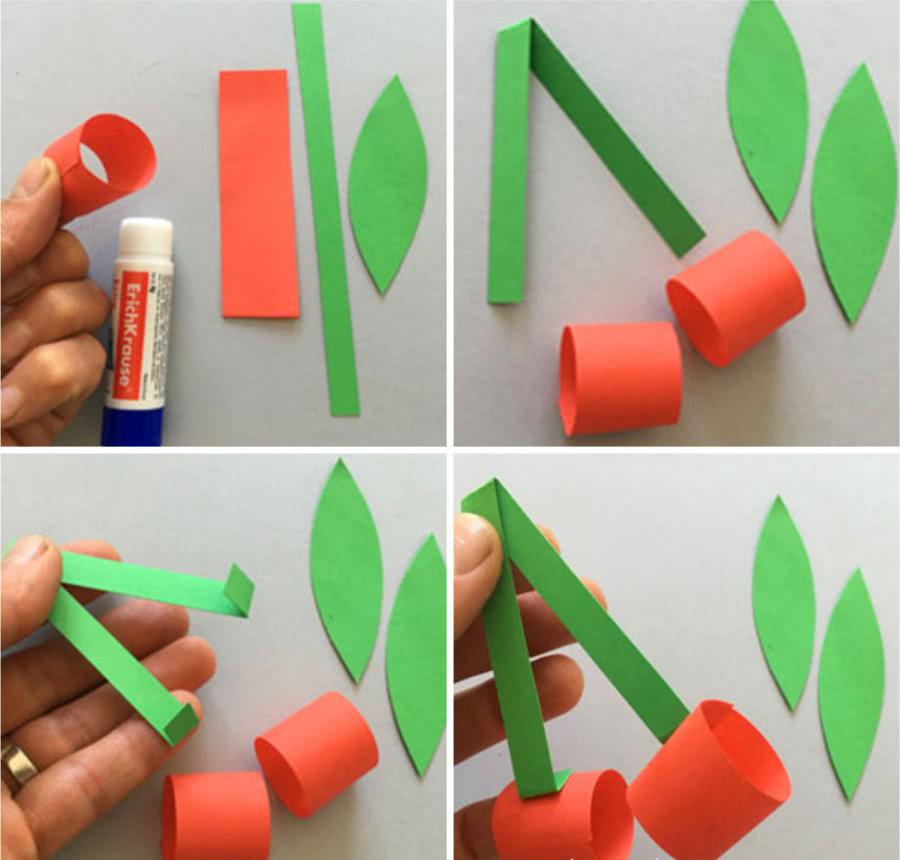 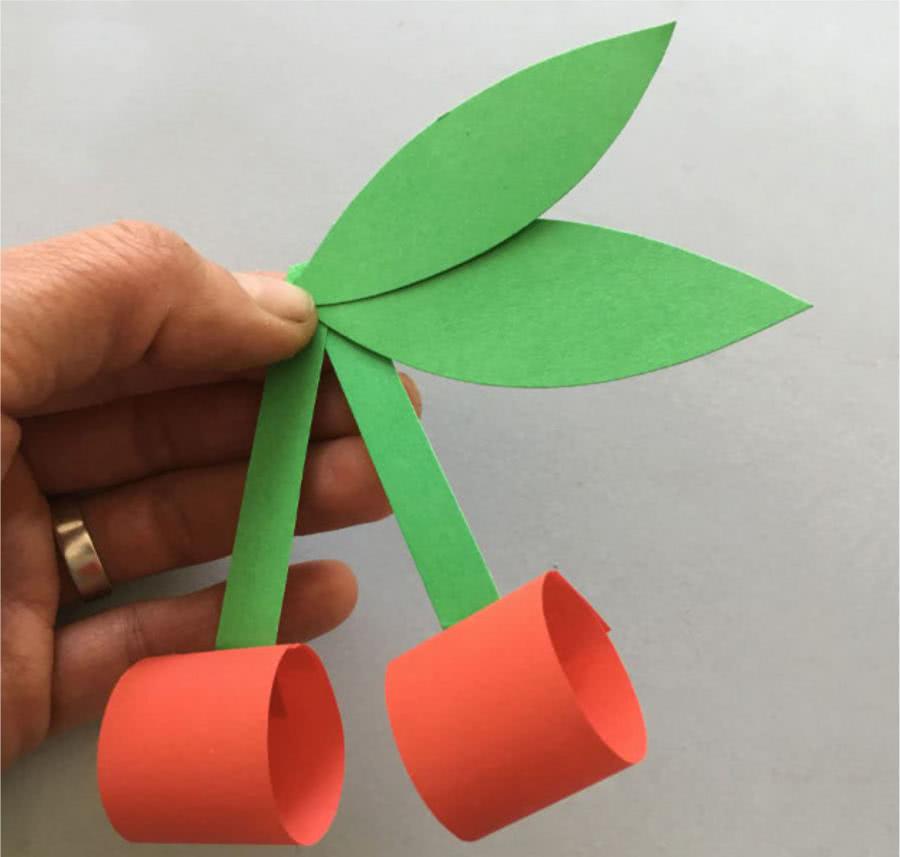 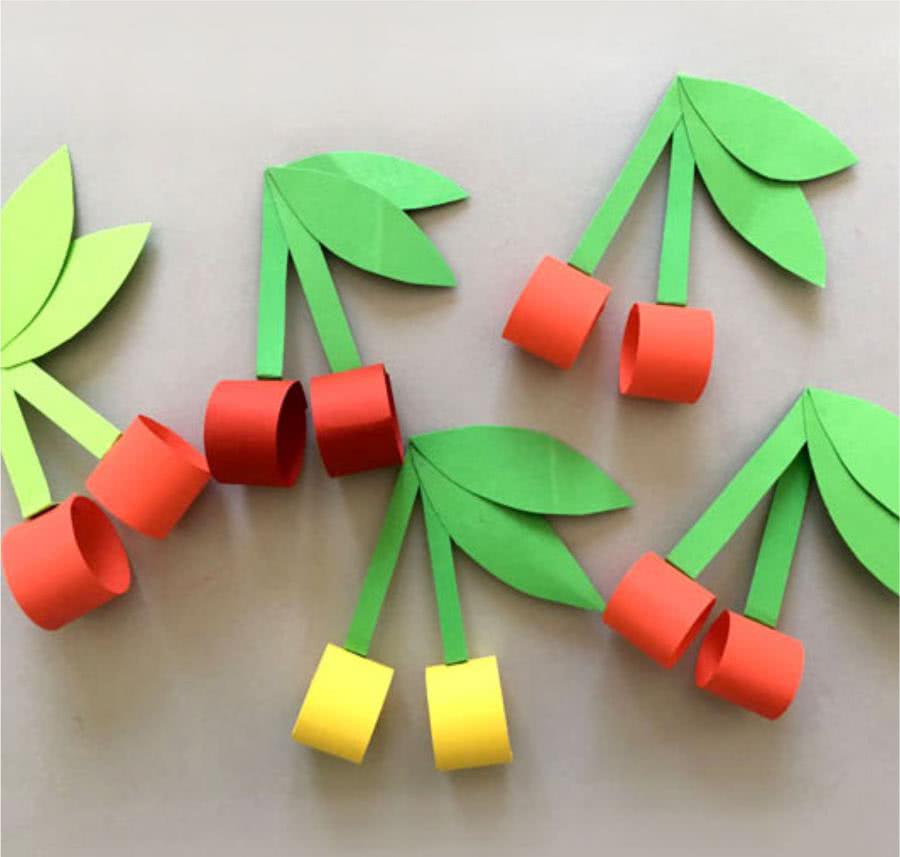 